„…Nie zaginaj rogów,
używaj zakładki,
na półce mnie stawiaj,
dbaj o me okładki…” 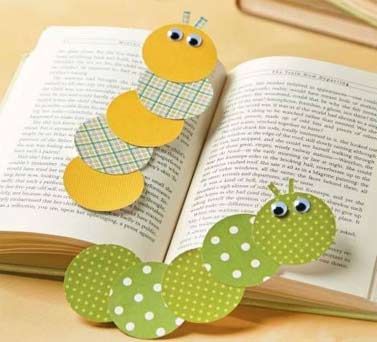 Z okazji Międzynarodowego Miesiąca Bibliotek Szkolnych ogłaszamy konkurs na najładniejszą „Zakładkę do książki”.REGULAMIN KONKURSU NA ZAKŁADKĘ DO KSIĄŻKICele konkursu:zainteresowanie dzieci książką, kształtowanie szacunku do książki i zachęcanie do dbania o jej wygląd,rozwijanie zdolności manualnych, plastycznych dzieci,rozwijanie wyobraźni twórczej dzieci,popularyzacja literatury.Kategorie:klasy I - IIIKlasy IV - VIKlasy VII-VIIIKryteria oceny prac:pomysłowość,oryginalność ujęcia tematu,estetyka wykonania pracy,samodzielność wykonania.Ważne terminy:prace składamy w bibliotece szkolnej w Raniżowie do dnia 10.11.2022r.ogłoszenie wyników nastąpi w drugiej połowie listopada 2022 r.Ważne informacje:zadaniem uczestników jest wykonanie zakładki do książki,praca może być wykonana dowolną techniką (np. rysunek, malarstwo, kolaż, techniki mieszane itp.), mogą być użyte dowolne płaskie materiały nie brudzące i nie niszczące książki,kształt pracy dowolny,każdy uczestnik może dostarczyć tylko jedną indywidualnie wykonaną pracę,organizator nie zwraca prac dostarczonych na konkurs,przy każdej pracy należy umieścić karteczkę z następującymi informacjami: imię 
i nazwisko autora projektu, klasę, nazwę szkoły,laureaci otrzymają dyplomy i nagrody rzeczowe.Serdecznie zapraszamy